博士生导师简介证件照
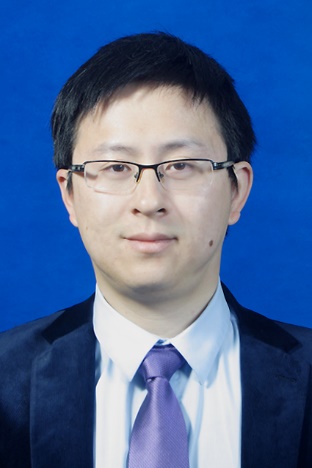 证件照
姓名蔡挺蔡挺蔡挺导师类型直博生导师直博生导师证件照
证件照
学院/单位药学院药学院药学院招生学科药剂学药剂学证件照
证件照
电话183051981791830519817918305198179邮箱tcai@cpu.edu.cntcai@cpu.edu.cn证件照
证件照
研究方向（100字以内）围绕药剂学领域的前沿科学和工程技术问题，开展理论和应用研究工作，具体内容包括药物晶型、结晶工艺及粉体学研究；难溶性药物制剂；药物新型缓释及控释制剂；药品质量控制和检测新技术；药物新制剂与新技术研究方向（100字以内）围绕药剂学领域的前沿科学和工程技术问题，开展理论和应用研究工作，具体内容包括药物晶型、结晶工艺及粉体学研究；难溶性药物制剂；药物新型缓释及控释制剂；药品质量控制和检测新技术；药物新制剂与新技术研究方向（100字以内）围绕药剂学领域的前沿科学和工程技术问题，开展理论和应用研究工作，具体内容包括药物晶型、结晶工艺及粉体学研究；难溶性药物制剂；药物新型缓释及控释制剂；药品质量控制和检测新技术；药物新制剂与新技术研究方向（100字以内）围绕药剂学领域的前沿科学和工程技术问题，开展理论和应用研究工作，具体内容包括药物晶型、结晶工艺及粉体学研究；难溶性药物制剂；药物新型缓释及控释制剂；药品质量控制和检测新技术；药物新制剂与新技术研究方向（100字以内）围绕药剂学领域的前沿科学和工程技术问题，开展理论和应用研究工作，具体内容包括药物晶型、结晶工艺及粉体学研究；难溶性药物制剂；药物新型缓释及控释制剂；药品质量控制和检测新技术；药物新制剂与新技术研究方向（100字以内）围绕药剂学领域的前沿科学和工程技术问题，开展理论和应用研究工作，具体内容包括药物晶型、结晶工艺及粉体学研究；难溶性药物制剂；药物新型缓释及控释制剂；药品质量控制和检测新技术；药物新制剂与新技术研究方向（100字以内）围绕药剂学领域的前沿科学和工程技术问题，开展理论和应用研究工作，具体内容包括药物晶型、结晶工艺及粉体学研究；难溶性药物制剂；药物新型缓释及控释制剂；药品质量控制和检测新技术；药物新制剂与新技术个人简介（包括教育背景、工作经历、社会兼职、视频链接等）个人简介（包括教育背景、工作经历、社会兼职、视频链接等）个人简介（包括教育背景、工作经历、社会兼职、视频链接等）个人简介（包括教育背景、工作经历、社会兼职、视频链接等）个人简介（包括教育背景、工作经历、社会兼职、视频链接等）个人简介（包括教育背景、工作经历、社会兼职、视频链接等）个人简介（包括教育背景、工作经历、社会兼职、视频链接等）个人简介（包括教育背景、工作经历、社会兼职、视频链接等）个人简介（包括教育背景、工作经历、社会兼职、视频链接等）蔡挺，男，博士生导师，国家重大人才工程青年计划入选者，江苏省特聘教授，江苏省杰出青年基金获得者，现任中国药科大学科技处副处长。本科毕业于复旦大学化学系，博士毕业于美国弗吉尼亚理工大学化学系，随后在美国威斯康辛大学麦迪逊分校药学院从事药剂学博士后研究工作。曾在美国上市制药公司药物制剂部担任研究员，工作期间主持和完成多项难溶性药物复杂制剂的研发工作。目前担任药剂学杂志Journal of Pharmaceutical Sciences科学顾问，Asian Journal of Pharmaceutical Sciences和《药学进展》的青年编委。目前担任江苏省生物技术协会青年专委会主任委员，中国晶体协会药物晶体学专业委员会委员，中国颗粒学会青年理事会理事，中国药学会药剂专委会青年委员，中华中医药学会中药制药工程分会委员。蔡挺，男，博士生导师，国家重大人才工程青年计划入选者，江苏省特聘教授，江苏省杰出青年基金获得者，现任中国药科大学科技处副处长。本科毕业于复旦大学化学系，博士毕业于美国弗吉尼亚理工大学化学系，随后在美国威斯康辛大学麦迪逊分校药学院从事药剂学博士后研究工作。曾在美国上市制药公司药物制剂部担任研究员，工作期间主持和完成多项难溶性药物复杂制剂的研发工作。目前担任药剂学杂志Journal of Pharmaceutical Sciences科学顾问，Asian Journal of Pharmaceutical Sciences和《药学进展》的青年编委。目前担任江苏省生物技术协会青年专委会主任委员，中国晶体协会药物晶体学专业委员会委员，中国颗粒学会青年理事会理事，中国药学会药剂专委会青年委员，中华中医药学会中药制药工程分会委员。蔡挺，男，博士生导师，国家重大人才工程青年计划入选者，江苏省特聘教授，江苏省杰出青年基金获得者，现任中国药科大学科技处副处长。本科毕业于复旦大学化学系，博士毕业于美国弗吉尼亚理工大学化学系，随后在美国威斯康辛大学麦迪逊分校药学院从事药剂学博士后研究工作。曾在美国上市制药公司药物制剂部担任研究员，工作期间主持和完成多项难溶性药物复杂制剂的研发工作。目前担任药剂学杂志Journal of Pharmaceutical Sciences科学顾问，Asian Journal of Pharmaceutical Sciences和《药学进展》的青年编委。目前担任江苏省生物技术协会青年专委会主任委员，中国晶体协会药物晶体学专业委员会委员，中国颗粒学会青年理事会理事，中国药学会药剂专委会青年委员，中华中医药学会中药制药工程分会委员。蔡挺，男，博士生导师，国家重大人才工程青年计划入选者，江苏省特聘教授，江苏省杰出青年基金获得者，现任中国药科大学科技处副处长。本科毕业于复旦大学化学系，博士毕业于美国弗吉尼亚理工大学化学系，随后在美国威斯康辛大学麦迪逊分校药学院从事药剂学博士后研究工作。曾在美国上市制药公司药物制剂部担任研究员，工作期间主持和完成多项难溶性药物复杂制剂的研发工作。目前担任药剂学杂志Journal of Pharmaceutical Sciences科学顾问，Asian Journal of Pharmaceutical Sciences和《药学进展》的青年编委。目前担任江苏省生物技术协会青年专委会主任委员，中国晶体协会药物晶体学专业委员会委员，中国颗粒学会青年理事会理事，中国药学会药剂专委会青年委员，中华中医药学会中药制药工程分会委员。蔡挺，男，博士生导师，国家重大人才工程青年计划入选者，江苏省特聘教授，江苏省杰出青年基金获得者，现任中国药科大学科技处副处长。本科毕业于复旦大学化学系，博士毕业于美国弗吉尼亚理工大学化学系，随后在美国威斯康辛大学麦迪逊分校药学院从事药剂学博士后研究工作。曾在美国上市制药公司药物制剂部担任研究员，工作期间主持和完成多项难溶性药物复杂制剂的研发工作。目前担任药剂学杂志Journal of Pharmaceutical Sciences科学顾问，Asian Journal of Pharmaceutical Sciences和《药学进展》的青年编委。目前担任江苏省生物技术协会青年专委会主任委员，中国晶体协会药物晶体学专业委员会委员，中国颗粒学会青年理事会理事，中国药学会药剂专委会青年委员，中华中医药学会中药制药工程分会委员。蔡挺，男，博士生导师，国家重大人才工程青年计划入选者，江苏省特聘教授，江苏省杰出青年基金获得者，现任中国药科大学科技处副处长。本科毕业于复旦大学化学系，博士毕业于美国弗吉尼亚理工大学化学系，随后在美国威斯康辛大学麦迪逊分校药学院从事药剂学博士后研究工作。曾在美国上市制药公司药物制剂部担任研究员，工作期间主持和完成多项难溶性药物复杂制剂的研发工作。目前担任药剂学杂志Journal of Pharmaceutical Sciences科学顾问，Asian Journal of Pharmaceutical Sciences和《药学进展》的青年编委。目前担任江苏省生物技术协会青年专委会主任委员，中国晶体协会药物晶体学专业委员会委员，中国颗粒学会青年理事会理事，中国药学会药剂专委会青年委员，中华中医药学会中药制药工程分会委员。蔡挺，男，博士生导师，国家重大人才工程青年计划入选者，江苏省特聘教授，江苏省杰出青年基金获得者，现任中国药科大学科技处副处长。本科毕业于复旦大学化学系，博士毕业于美国弗吉尼亚理工大学化学系，随后在美国威斯康辛大学麦迪逊分校药学院从事药剂学博士后研究工作。曾在美国上市制药公司药物制剂部担任研究员，工作期间主持和完成多项难溶性药物复杂制剂的研发工作。目前担任药剂学杂志Journal of Pharmaceutical Sciences科学顾问，Asian Journal of Pharmaceutical Sciences和《药学进展》的青年编委。目前担任江苏省生物技术协会青年专委会主任委员，中国晶体协会药物晶体学专业委员会委员，中国颗粒学会青年理事会理事，中国药学会药剂专委会青年委员，中华中医药学会中药制药工程分会委员。蔡挺，男，博士生导师，国家重大人才工程青年计划入选者，江苏省特聘教授，江苏省杰出青年基金获得者，现任中国药科大学科技处副处长。本科毕业于复旦大学化学系，博士毕业于美国弗吉尼亚理工大学化学系，随后在美国威斯康辛大学麦迪逊分校药学院从事药剂学博士后研究工作。曾在美国上市制药公司药物制剂部担任研究员，工作期间主持和完成多项难溶性药物复杂制剂的研发工作。目前担任药剂学杂志Journal of Pharmaceutical Sciences科学顾问，Asian Journal of Pharmaceutical Sciences和《药学进展》的青年编委。目前担任江苏省生物技术协会青年专委会主任委员，中国晶体协会药物晶体学专业委员会委员，中国颗粒学会青年理事会理事，中国药学会药剂专委会青年委员，中华中医药学会中药制药工程分会委员。蔡挺，男，博士生导师，国家重大人才工程青年计划入选者，江苏省特聘教授，江苏省杰出青年基金获得者，现任中国药科大学科技处副处长。本科毕业于复旦大学化学系，博士毕业于美国弗吉尼亚理工大学化学系，随后在美国威斯康辛大学麦迪逊分校药学院从事药剂学博士后研究工作。曾在美国上市制药公司药物制剂部担任研究员，工作期间主持和完成多项难溶性药物复杂制剂的研发工作。目前担任药剂学杂志Journal of Pharmaceutical Sciences科学顾问，Asian Journal of Pharmaceutical Sciences和《药学进展》的青年编委。目前担任江苏省生物技术协会青年专委会主任委员，中国晶体协会药物晶体学专业委员会委员，中国颗粒学会青年理事会理事，中国药学会药剂专委会青年委员，中华中医药学会中药制药工程分会委员。主持科研项目（3个以内）主持科研项目（3个以内）主持科研项目（3个以内）主持科研项目（3个以内）主持科研项目（3个以内）主持科研项目（3个以内）主持科研项目（3个以内）主持科研项目（3个以内）主持科研项目（3个以内）编号项目名称项目类型[横向课题/纵向课题]项目类别起讫时间总经费（万元）总经费（万元）总经费（万元）本人承担任务[主持、负责、参与]1无定形药物固体分散体的分子运动性和结晶动力学机制研究纵向课题国家自然科学基金面上项目2019.1-2022.12575757主持2草酸钙结晶机制及药物干预策略研究纵向课题江苏省杰出青年基金项目2019.7-2022.6100100100主持3药物晶型关键技术与新药创制横向课题校企合作　2019.5-2024.5200200200主持代表性成果（3个以内）代表性成果（3个以内）代表性成果（3个以内）代表性成果（3个以内）代表性成果（3个以内）代表性成果（3个以内）代表性成果（3个以内）代表性成果（3个以内）代表性成果（3个以内）编号论文标题期刊名称收录情况[SCI收录、EI收录、ISTP收录]卷期作者排名[通讯作者，1,2，其他]作者排名[通讯作者，1,2，其他]作者排名[通讯作者，1,2，其他]作者排名[通讯作者，1,2，其他]1Structure–Thermomechanical Property Correlation in Polymorphic Molecular Crystals Probed by the Nanoindentation TechniqueChemistry of MaterialsSCI收录2021通讯作者通讯作者通讯作者通讯作者2Impact of Polymer Enrichment at the Crystal−Liquid Interface on Crystallization Kinetics of Amorphous Solid DispersionsMol. PharmaceuticsSCI收录2019, 16, 通讯作者通讯作者通讯作者通讯作者3Facile Tuning of the Photoluminescence and Dissolution Properties of Phloretin through CocrystallizationCryst. Growth DesSCI收录2019,19,通讯作者通讯作者通讯作者通讯作者其他成果及获奖（包括教材专著、专利发明、新药证书、临床批件、荣誉称号等）其他成果及获奖（包括教材专著、专利发明、新药证书、临床批件、荣誉称号等）其他成果及获奖（包括教材专著、专利发明、新药证书、临床批件、荣誉称号等）其他成果及获奖（包括教材专著、专利发明、新药证书、临床批件、荣誉称号等）其他成果及获奖（包括教材专著、专利发明、新药证书、临床批件、荣誉称号等）其他成果及获奖（包括教材专著、专利发明、新药证书、临床批件、荣誉称号等）其他成果及获奖（包括教材专著、专利发明、新药证书、临床批件、荣誉称号等）其他成果及获奖（包括教材专著、专利发明、新药证书、临床批件、荣誉称号等）其他成果及获奖（包括教材专著、专利发明、新药证书、临床批件、荣誉称号等）入选江苏省“双创计划”创新团队项目领军人才，入选江苏省“六大人才高峰计划”，中国药科大学“兴药领军学者”，曾获中国药学会“青年药剂学奖”，多次在国外和国内重要会议做学术报告。参编《工业药剂学》和《药物晶型》两部教材。　入选江苏省“双创计划”创新团队项目领军人才，入选江苏省“六大人才高峰计划”，中国药科大学“兴药领军学者”，曾获中国药学会“青年药剂学奖”，多次在国外和国内重要会议做学术报告。参编《工业药剂学》和《药物晶型》两部教材。　入选江苏省“双创计划”创新团队项目领军人才，入选江苏省“六大人才高峰计划”，中国药科大学“兴药领军学者”，曾获中国药学会“青年药剂学奖”，多次在国外和国内重要会议做学术报告。参编《工业药剂学》和《药物晶型》两部教材。　入选江苏省“双创计划”创新团队项目领军人才，入选江苏省“六大人才高峰计划”，中国药科大学“兴药领军学者”，曾获中国药学会“青年药剂学奖”，多次在国外和国内重要会议做学术报告。参编《工业药剂学》和《药物晶型》两部教材。　入选江苏省“双创计划”创新团队项目领军人才，入选江苏省“六大人才高峰计划”，中国药科大学“兴药领军学者”，曾获中国药学会“青年药剂学奖”，多次在国外和国内重要会议做学术报告。参编《工业药剂学》和《药物晶型》两部教材。　入选江苏省“双创计划”创新团队项目领军人才，入选江苏省“六大人才高峰计划”，中国药科大学“兴药领军学者”，曾获中国药学会“青年药剂学奖”，多次在国外和国内重要会议做学术报告。参编《工业药剂学》和《药物晶型》两部教材。　入选江苏省“双创计划”创新团队项目领军人才，入选江苏省“六大人才高峰计划”，中国药科大学“兴药领军学者”，曾获中国药学会“青年药剂学奖”，多次在国外和国内重要会议做学术报告。参编《工业药剂学》和《药物晶型》两部教材。　入选江苏省“双创计划”创新团队项目领军人才，入选江苏省“六大人才高峰计划”，中国药科大学“兴药领军学者”，曾获中国药学会“青年药剂学奖”，多次在国外和国内重要会议做学术报告。参编《工业药剂学》和《药物晶型》两部教材。　入选江苏省“双创计划”创新团队项目领军人才，入选江苏省“六大人才高峰计划”，中国药科大学“兴药领军学者”，曾获中国药学会“青年药剂学奖”，多次在国外和国内重要会议做学术报告。参编《工业药剂学》和《药物晶型》两部教材。　